CSSA STAGE 2 JUNIOR #12                                 NAME ___________________________________Multiple Choice:  Circle ALL the Correct Answers!1.  Moses and Joshua:	a)  read God’s word every day					b)  never sinnedc)  gave a message to the Israelites before they died		d)  died at 120 years old2.  God wanted Israel to:	a)  kill the Canaanites				b)  marry the Canaanites	c)  read His word			 	d)  serve other gods3.  At Shechem, Israel promised to:	a)  serve Yahweh					b)  serve other gods	c)  build a house for God				d)  be baptized4.  In Joshua’s last message to Israel, he reminded them how:	a)  God took Abraham out of idolatrous Ur to worship Him	b)  God kept his promise	c)  God saved his people from slavery in Egypt	d)  God gave them this lovely, fruitful landShort Answer5.  Why wasn’t Israel supposed to make any agreement with the Canaanites? ________________	____________________________________________________________________________6.  What did the Israelites have to do to keep themselves separate from the Canaanites so they would continue to receive God’s blessing?____________________________________________________________________________	____________________________________________________________________________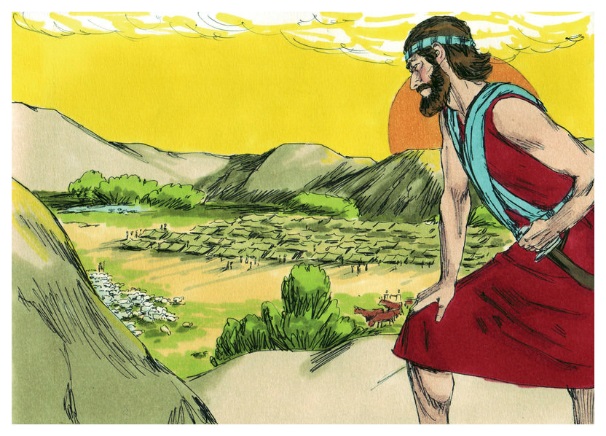 7.  At Shechem, what did Israel promise to do? ________	___________________________________________	___________________________________________8.  What is idolatry? _____________________________	___________________________________________	___________________________________________True or False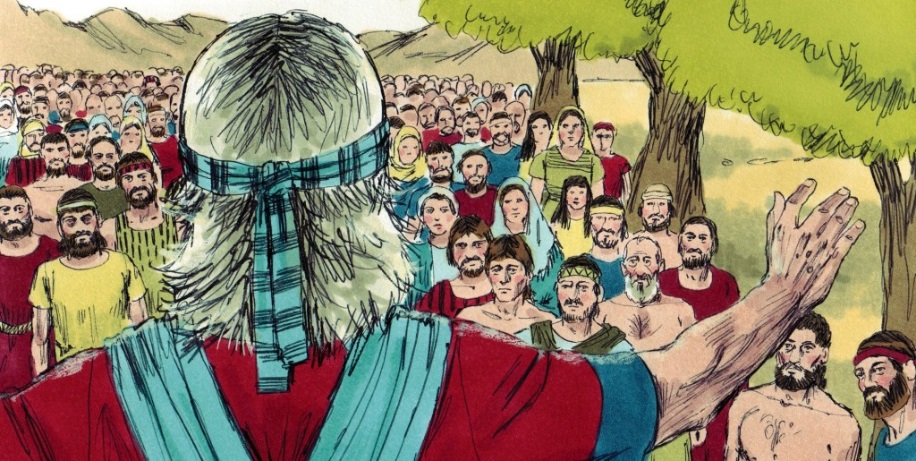 _____   9.	Joshua was like Moses, he never grew old and feeble. _____  10.	In his last message, Joshua reminded the Israelites how thankful they should be for all that God had given them. _____  11.	Joshua was buried on Mt Nebo. _____  12.	At Shechem, Joshua set a stone up under a bridge to remind Israel of their promise to serve Yahweh.Fill in the Blanks13.		Joshua gathered all the tribes of Israel and their leaders to ___________________ to hear his message. 14.	“Choose you this day whom ye will ______________________ but as for me and my house,we will serve ________________.”15.	Obedience would bring blessings and ______________________ but disobedience wouldmake God ______________ and He would __________________ them.16.	Idolatry is not just _____________________ down to a statue or image.17.	Idolatry is _______________________ anything more than God.Thought Questions18.  Name three things we can do to show God we wish to serve him? ___________________________________________________________________________________________________________________________________________________________________________________________________________________________19.  Name three things we shouldn’t do that could make us idolaters. ___________________________________________________________________________________________________________________________________________________________________________________________________________________________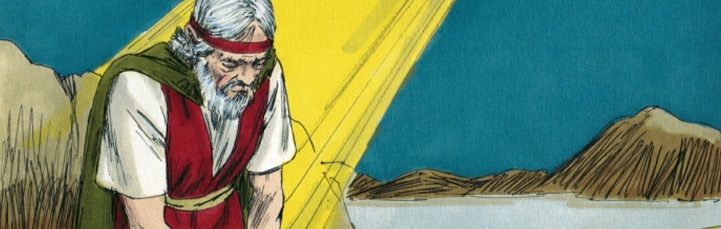 